Kort vejledning, Discussion board1. Lav et menupunkt til Discussion board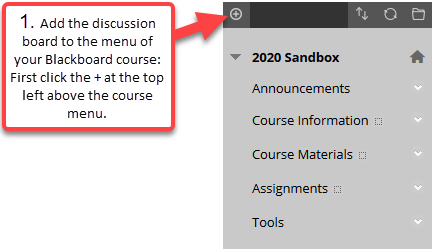 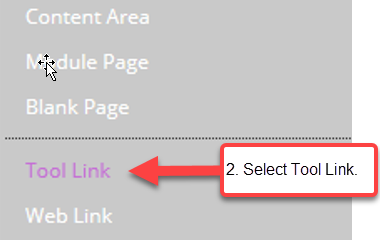 2. Af hensyn til de studerende skal menupunktet hedde ’Lectures’ i ALLE kurser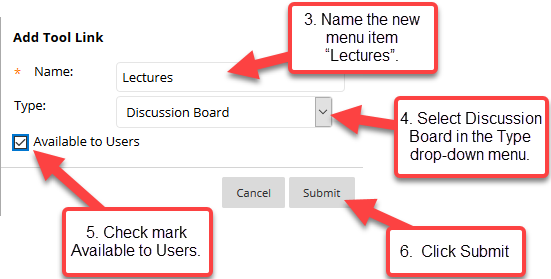 3. Herefter skal du oprette selve Discussion boardet: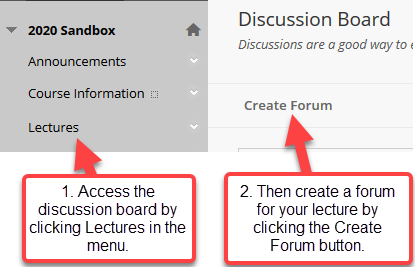 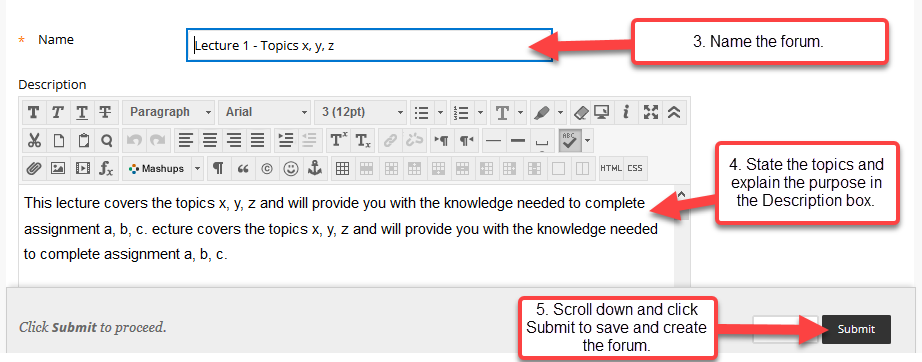 4. Nu kan du oprette én tråd til hver undervisningsgang: 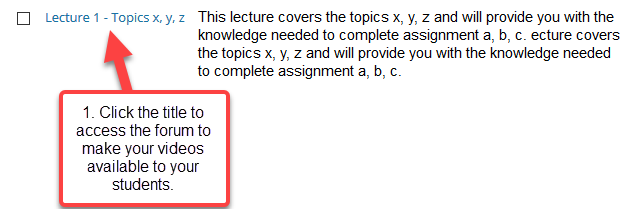 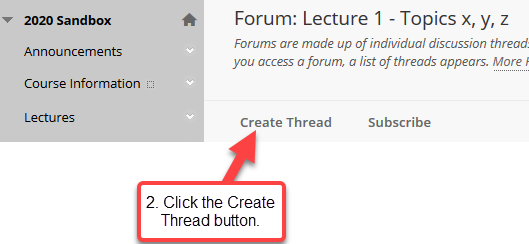 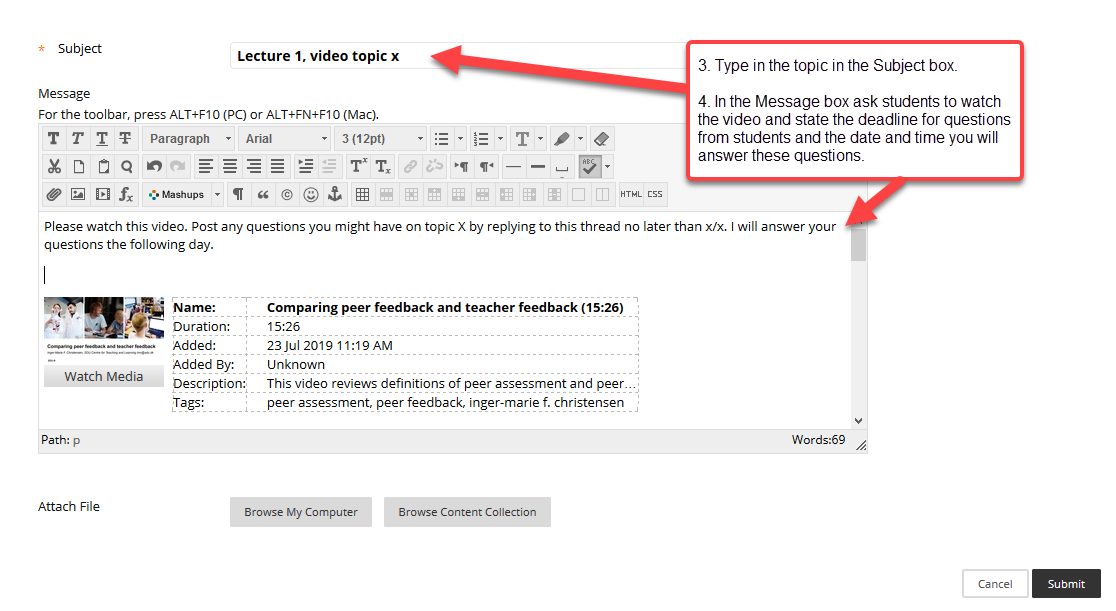 5. Til sidst har du mulighed for at lægge optagelsen op i tråden vha. Mashup-funktionen: 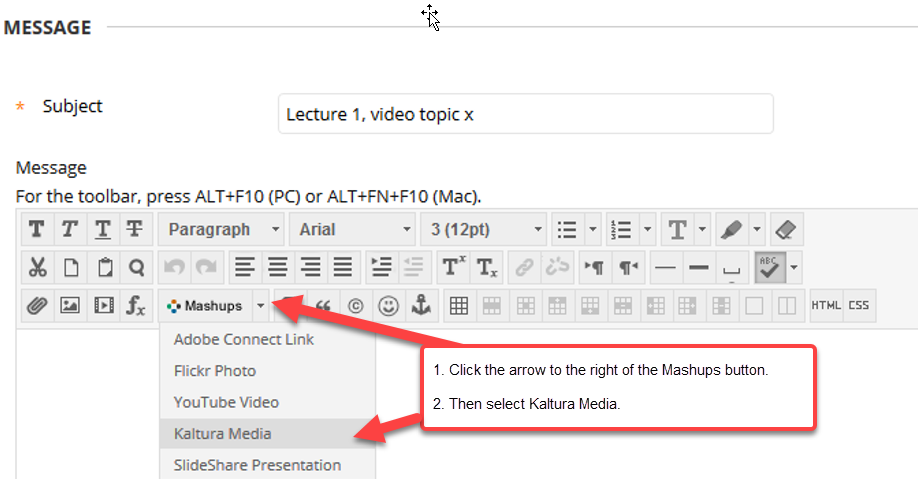 